  WORK EXPERIENCERegistered general nurse :  July 2013 – present Healthcare assistant : March 2013 – July 2013TRAINING  March 2016Fire Marshal CourseContinence CourseEnd of life care CourseJanuary 2016Care Quality Commission Compliance CourseSafeguarding of Vulnerable Adults CourseMental capacity act Course January 2015Wound Management CourseBasic Life Support including CPR CourseFood Hygiene CourseHealth and Safety CourseVerification of an Expected Death Course2014 Control of Substances Hazardous to Health (COSHH) CourseEquality and Inclusion2013 Male and Female Urethral Catheterisation CourseVenepuncture Course                                             EDUCATION2009 – 2012  “Grigore Ghica-Voda” Sanitary College, Iasi, Romania.                             2005 – 2009  “Dimitrie Leonida” Technical College , Iasi, Romania.VOLUNTEER WORK 2012  September-December - Volunteer work in Neurosurgery department lANGUAGES:Romanian - nativeEnglish- advancedDriving licence B categoryADDITIONAL INFORMATIONRegistered with Nursing and Midwifery Council in United KingdomJob Seeker First Name / CV No: 1718130Click to send CV No & get contact details of candidate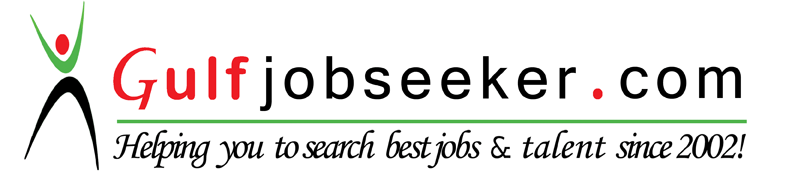 Name: STEFANDate of birth 11/12/1989